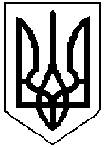 СЕМЕНІВСЬКА РАЙОННА РАДАПОЛТАВСЬКОЇ ОБЛАСТІРІШЕННЯ(двадцять перша сесія сьомого скликання)02.03.2018 Про присвоєння звання  «Почесний громадянин  Семенівщини»Відповідно до статті 43 Закону України «Про місцеве самоврядування в Україні», рішення  дванадцятої сесії районної ради від 06.12.2016 року  «Про затвердження Положення про звання «Почесний громадянин Семенівщини», подання  Семенівської районної  рада ветеранів від 18.02.2017 року та враховуючи рекомендації постійних комісій,районна рада вирішила:Присвоїти звання  «Почесний громадянин Семенівщини»  Мартус Вірі Федосіївні - лікарю-інфекціоністу, члену президії ради ветеранів Семенівського району за багаторічну, добросовісну працю, високий професіоналізм  та активну громадянську позицію.Голова районної ради                                                                                         В.Юрченко